EMAITZEN TAULAK: OSASUNAREN EGOERAOsasun mentala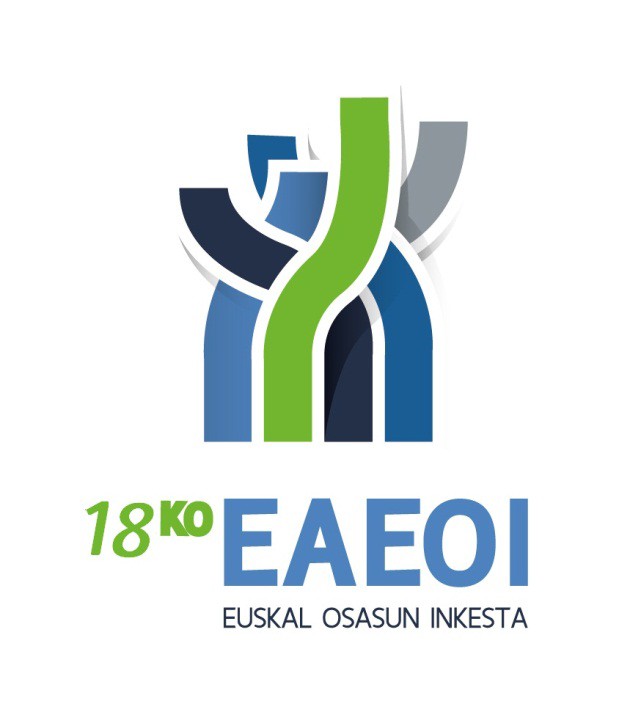 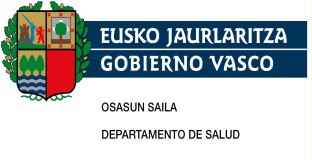 2AURKIBIDE OROKORRA3. OSASUN MENTALAtaula: Osasun mentalaren indizearen (MHI-5) banaketa, sexua, adina eta lurralde historikoa kontuan izanik……………………………     3taula: Osasun mentalaren indizearen (MHI-5) banaketa, sexua, adina eta klase soziala kontuan izanik……………………………………..…5taula: Osasun mentalaren indizearen (MHI-5) banaketa, sexua, adina eta ikasketa-maila kontuan izanik*…………………………………...8taula: Antsietate eta depresio sintomen prebalentzia (%), sexua, adina eta lurralde historikoa kontuan izanik………………………………11taula: Antsietate eta depresio sintomen prebalentzia (%), sexua, adina eta klase soziala kontuan izanik………………………………………12taula: Antsietate eta depresio sintomen prebalentzia (%), sexua, adina eta ikasketa-maila kontuan izanik*………………………………….13taula: Inoiz bere burua hiltzea pentsatu duten pertsonen prebalentzia (%), sexua, adina eta lurralde historikoa kontuan izanik………………………………………………………………………………….   14taula: Inoiz bere burua hiltzea pentsatu duten pertsonen prebalentzia (%), sexua, adina eta klase soziala kontuan izanik... 15taula: Inoiz bere burua hiltzea pentsatu duten pertsonen prebalentzia (%), sexua, adina eta ikasketa-maila kontuan izanik*………………………………………………………………………………….16taula: Azken hamabi hilabeteetan bere burua hiltzea pentsatu duten pertsonen prebalentzia (%), sexua, adina eta lurralde historikoa kontuan izanik………………………………………………………..17taula: Azken hamabi hilabeteetan bere burua hiltzea pentsatu duten pertsonen prebalentzia (%), sexua, adina eta klase soziala kontuan izanik……………………………………………………………………….18taula: Azken hamabi hilabeteetan bere burua hiltzea pentsatu duten pertsonen prebalentzia (%), sexua, adina eta ikasketa-maila kontuan izanik*……………………………………………………………………..19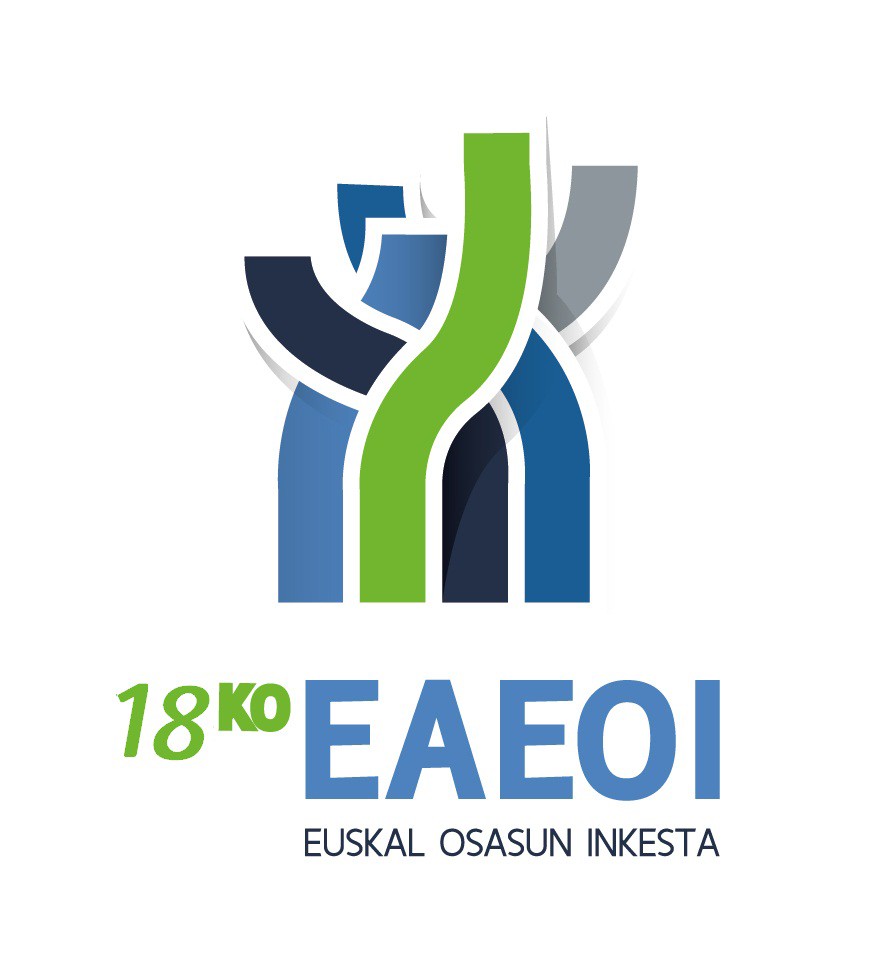 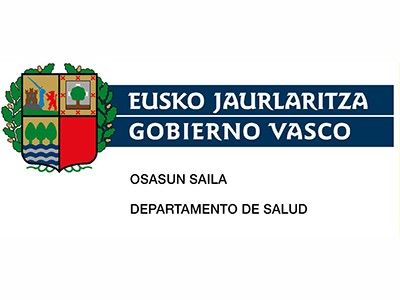 Batez bestekoaDesbiderapen estandarra	Mediana25pertzentila75pertzentilataula: Antsietate eta depresio sintomen prebalentzia (%), sexua, adina eta lurralde historikoakontuan izaniktaula: Antsietate eta depresio sintomen prebalentzia (%), sexua, adina eta klase soziala kontuanizaniktaula: Antsietate eta depresio sintomen prebalentzia (%), sexua, adina eta ikasketa-mailakontuan izanik*taula: Inoiz bere burua hiltzea pentsatu duten pertsonen prebalentzia (%), sexua, adina etalurralde historikoa kontuan izanikklase soziala kontuan izanikikasketa-maila kontuan izanik*taula: Azken hamabi hilabeteetan bere burua hiltzea pentsatu du pertsonen prebalentzia (%), sexua, adina eta lurralde historikoa kontuan izaniktaula: Azken hamabi hilabeteetan bere burua hiltzea pentsatu du pertsonen prebalentzia (%), sexua, adina eta klase soziala kontuan izaniktaula: Azken hamabi hilabeteetan bere burua hiltzea pentsatu du pertsonen prebalentzia (%), sexua, adina eta ikasketa-maila kontuan izanik*Batez bestekoaDesbiderapen estandarraMediana25pertzentila75pertzentilaGizonezkoakGuztiraEAE77,516,780,068,088,0Araba79,018,784,072,092,0Gipuzkoa79,515,180,072,092,0Bizkaia75,917,080,068,088,015-24EAE80,816,180,072,092,0Araba86,314,488,080,096,0Gipuzkoa83,514,884,076,0100,0Bizkaia77,416,880,072,088,025-44EAE77,918,980,068,088,0Araba76,926,784,068,092,0Gipuzkoa81,017,784,072,096,0Bizkaia76,317,080,068,088,045-64EAE76,516,180,068,088,0Araba79,215,784,072,092,0Gipuzkoa77,714,180,068,088,0Bizkaia75,117,580,068,088,065-74EAE79,114,180,072,092,0Araba81,514,088,072,092,0Gipuzkoa78,513,480,068,092,0Bizkaia78,814,880,072,088,0>=75EAE74,516,480,060,088,0Araba74,917,980,060,092,0Gipuzkoa77,113,480,068,088,0Bizkaia73,017,976,060,088,0EmakumezkoakGuztiraEAE72,418,976,060,088,0Araba73,820,980,064,088,0Gipuzkoa74,416,676,064,088,0Bizkaia70,819,976,060,084,015-24EAE76,619,880,068,088,0Araba80,026,288,072,096,0Gipuzkoa79,316,680,068,092,0Bizkaia73,920,076,064,084,025-44EAE75,120,680,064,088,0Araba76,824,680,068,092,0Gipuzkoa77,119,180,068,092,0Bizkaia73,320,376,064,084,0(jarraipena)Batez bestekoaDesbiderapen estandarraMediana25pertzentila75pertzentilaEmakumezkoak45-64EAE72,017,976,060,088,0Araba73,318,480,060,088,0Gipuzkoa74,615,576,064,088,0Bizkaia70,119,172,056,084,065-74EAE71,816,672,060,088,0Araba74,116,876,064,088,0Gipuzkoa71,714,572,060,088,0Bizkaia71,318,376,060,088,0>=75EAE65,719,268,052,080,0Araba62,620,864,052,080,0Gipuzkoa67,415,668,056,080,0Bizkaia65,421,268,048,084,0Sexu biakGuztiraEAE74,918,180,064,088,0Araba76,320,080,068,092,0Gipuzkoa76,816,180,068,088,0Bizkaia73,318,876,064,088,015-24EAE78,818,080,072,092,0Araba83,319,988,080,096,0Gipuzkoa81,515,884,072,096,0Bizkaia75,718,576,068,088,025-44EAE76,519,880,068,088,0Araba76,925,680,068,092,0Gipuzkoa79,118,680,072,092,0Bizkaia74,818,876,064,084,045-64EAE74,217,276,064,088,0Araba76,317,480,068,088,0Gipuzkoa76,214,980,068,088,0Bizkaia72,518,576,060,084,065-74EAE75,215,880,064,088,0Araba77,615,884,068,092,0Gipuzkoa74,914,376,064,088,0Bizkaia74,817,180,064,088,0>=75EAE69,118,672,056,084,0Araba67,520,272,056,084,0Gipuzkoa71,115,376,060,084,0Bizkaia68,320,372,056,084,0Batez bestekoaDesbiderapen estandarraMediana25pertzentila75pertzentilaGizonezkoakGuztiraGuztira77,516,780,068,088,0I78,314,980,068,088,0II78,114,980,068,088,0III78,515,380,068,088,0IV77,217,480,068,092,0V75,618,280,068,088,015-24Guztira80,716,280,072,092,0I80,916,784,076,088,0II75,916,076,068,084,0III83,212,280,076,092,0IV80,617,784,072,096,0V79,816,180,068,092,025-44Guztira77,918,980,068,088,0I77,116,976,068,088,0II81,215,080,076,088,0III77,817,380,068,088,0IV78,219,884,068,092,0V74,721,380,060,088,045-64Guztira76,516,180,068,088,0I78,513,780,072,088,0II76,214,780,064,088,0III77,715,080,068,088,0IV75,617,080,068,088,0V76,117,276,068,092,065-74Guztira79,114,180,072,092,0I81,712,584,072,092,0II76,613,980,072,088,0III80,813,184,072,088,0IV79,213,880,068,092,0V74,518,280,068,092,0>=75Guztira74,516,580,060,088,0I76,015,576,060,088,0II75,413,976,064,088,0III74,816,480,064,088,0IV74,317,380,060,092,0V72,215,680,064,084,0(jarraipena)Batez bestekoaDesbiderapen estandarraMediana25pertzentila75pertzentilaEmakumezkoakGuztiraGuztira72,418,976,060,088,0I74,617,676,064,088,0II76,615,980,068,088,0III73,417,976,064,088,0IV72,318,876,060,088,0V67,621,672,052,084,015-24Guztira76,619,880,068,088,0I75,516,076,068,084,0II77,217,680,072,088,0III74,022,976,064,088,0IV78,617,280,068,092,0V76,325,680,064,096,025-44Guztira75,220,580,064,088,0I74,620,676,064,088,0II77,317,080,068,088,0III76,019,280,068,088,0IV75,919,880,068,088,0V70,726,076,060,088,045-64Guztira72,017,976,060,088,0I74,416,476,064,088,0II77,015,380,064,088,0III73,715,876,064,084,0IV70,918,776,056,088,0V66,920,372,052,084,065-74Guztira71,816,672,060,088,0I78,711,480,072,088,0II72,211,372,060,084,0III72,816,276,060,088,0IV71,117,472,060,088,0V69,617,572,060,084,0>=75Guztira65,719,368,052,080,0I67,517,768,060,080,0II74,217,776,060,092,0III67,219,768,056,084,0IV66,418,268,052,080,0V61,220,664,044,080,0(jarraipena)Batez bestekoaDesbiderapen estandarraMediana25pertzentila75pertzentilaSexu biakGuztiraGuztira74,918,180,064,088,0I76,516,480,068,088,0II77,315,480,068,088,0III75,517,180,064,088,0IV75,018,280,064,088,0V70,420,876,056,088,015-24Guztira78,718,180,068,092,0I77,616,580,068,088,0II76,616,776,072,088,0III78,718,780,072,092,0IV79,717,584,072,092,0V78,220,980,068,092,025-44Guztira76,619,780,068,088,0I75,719,076,064,088,0II79,216,280,072,088,0III76,818,580,068,088,0IV77,219,880,068,092,0V72,524,076,060,088,045-64Guztira74,217,276,064,088,0I76,615,180,068,088,0II76,715,080,064,088,0III75,415,680,064,088,0IV73,617,976,064,088,0V70,119,876,056,088,065-74Guztira75,215,880,064,088,0I80,412,184,072,092,0II75,012,976,064,088,0III75,715,680,064,088,0IV75,416,180,064,092,0V71,017,772,060,088,0>=75Guztira69,118,672,056,084,0I72,916,772,060,088,0II74,815,976,064,088,0III69,718,972,060,084,0IV69,818,172,056,084,0V63,219,968,048,080,0Batez bestekoaDesbiderapen estandarraMediana25pertzentila75pertzentilaGizonezkoakGuztiraGuztira77,516,780,068,088,0Ikasket. gabe, lehen hezk.76,116,880,064,092,0Oinarrizko big. hezk.75,816,480,064,088,0Goi mailako big. hezk.78,116,980,068,088,0Hirugarren hezkuntza79,015,980,072,088,015-24Guztira80,816,180,072,092,0Ikasket. gabe, lehen hezk.80,316,880,072,096,0Oinarrizko big. hezk.79,019,184,068,092,0Goi mailako big. hezk.81,414,880,072,092,0Hirugarren hezkuntza83,213,084,076,092,025-44Guztira77,918,980,068,088,0Ikasket. gabe, lehen hezk.77,019,780,068,092,0Oinarrizko big. hezk.74,918,976,068,088,0Goi mailako big. hezk.78,019,780,068,088,0Hirugarren hezkuntza79,216,780,072,088,045-64Guztira76,516,180,068,088,0Ikasket. gabe, lehen hezk.76,417,280,068,092,0Oinarrizko big. hezk.73,815,276,064,088,0Goi mailako big. hezk.76,815,980,068,088,0Hirugarren hezkuntza77,916,380,068,088,065-74Guztira79,114,180,072,092,0Ikasket. gabe, lehen hezk.77,415,080,068,092,0Oinarrizko big. hezk.79,513,480,072,092,0Goi mailako big. hezk.79,314,084,072,092,0Hirugarren hezkuntza81,712,584,076,092,0>=75Guztira74,516,480,060,088,0Ikasket. gabe, lehen hezk.73,716,780,060,088,0Oinarrizko big. hezk.73,915,480,060,088,0Goi mailako big. hezk.76,317,080,068,088,0Hirugarren hezkuntza76,015,780,064,088,0EmakumezkoakGuztiraGuztira72,418,976,060,088,0Ikasket. gabe, lehen hezk.69,519,172,056,084,0Oinarrizko big. hezk.68,620,472,052,084,0Goi mailako big. hezk.73,518,876,064,088,0Hirugarren hezkuntza75,816,780,064,088,0Emakumezkoak15-24Guztira76,619,880,068,088,0Ikasket. gabe, lehen hezk.78,116,080,064,088,0Oinarrizko big. hezk.74,324,076,068,092,0Goi mailako big. hezk.77,019,680,068,092,0Hirugarren hezkuntza77,916,280,064,088,025-44Guztira75,120,680,064,088,0Ikasket. gabe, lehen hezk.77,921,184,068,092,0Oinarrizko big. hezk.70,724,876,052,092,0Goi mailako big. hezk.74,721,380,064,088,0Hirugarren hezkuntza75,818,680,068,088,045-64Guztira72,017,976,060,088,0Ikasket. gabe, lehen hezk.71,519,376,056,088,0Oinarrizko big. hezk.67,019,868,052,084,0Goi mailako big. hezk.72,017,776,060,088,0Hirugarren hezkuntza75,115,076,064,088,065-74Guztira71,816,672,060,088,0Ikasket. gabe, lehen hezk.71,717,276,060,088,0Oinarrizko big. hezk.68,417,572,056,084,0Goi mailako big. hezk.72,815,372,064,088,0Hirugarren hezkuntza78,811,980,068,092,0>=75Guztira65,719,268,052,080,0Ikasket. gabe, lehen hezk.64,819,168,052,080,0Oinarrizko big. hezk.66,019,468,048,084,0Goi mailako big. hezk.67,118,568,056,084,0Hirugarren hezkuntza73,319,772,064,092,0Sexu biakGuztiraGuztira74,918,180,064,088,0Ikasket. gabe, lehen hezk.72,318,576,060,088,0Oinarrizko big. hezk.72,119,076,060,088,0Goi mailako big. hezk.76,018,080,068,088,0Hirugarren hezkuntza77,116,480,068,088,015-24Guztira78,818,080,072,092,0Ikasket. gabe, lehen hezk.79,116,380,068,092,0Oinarrizko big. hezk.76,921,380,068,092,0Goi mailako big. hezk.79,417,380,072,092,0Hirugarren hezkuntza79,815,284,072,088,0Batez bestekoaDesbiderapen estandarraMediana25pertzentila75pertzentilaSexu biak25-44Guztira76,519,880,068,088,0Ikasket. gabe, lehen hezk.77,420,380,068,092,0Oinarrizko big. hezk.73,121,676,060,088,0Goi mailako big. hezk.76,620,580,068,088,0Hirugarren hezkuntza77,118,080,068,088,045-64Guztira74,217,276,064,088,0Ikasket. gabe, lehen hezk.73,818,576,060,092,0Oinarrizko big. hezk.70,318,072,056,084,0Goi mailako big. hezk.74,517,080,064,088,0Hirugarren hezkuntza76,415,680,068,088,065-74Guztira75,215,880,064,088,0Ikasket. gabe, lehen hezk.74,016,576,064,088,0Oinarrizko big. hezk.72,816,776,064,088,0Goi mailako big. hezk.76,314,980,068,088,0Hirugarren hezkuntza80,512,380,072,092,0>=75Guztira69,118,672,056,084,0Ikasket. gabe, lehen hezk.67,718,772,056,084,0Oinarrizko big. hezk.68,718,572,056,084,0Goi mailako big. hezk.72,818,076,060,088,0Hirugarren hezkuntza74,817,576,064,088,0EAEArabaGipuzkoaBizkaiaGizonezkoakGuztira9,39,47,710,315-244,70,04,26,325-448,513,66,88,045-6410,47,38,812,365-748,05,98,78,2>=7514,917,39,917,2EmakumezkoakGuztira16,516,814,517,715-2411,09,77,913,425-4412,013,912,511,145-6417,518,412,819,965-7416,015,217,315,5>=7527,526,624,129,6Sexu biakGuztira13,113,211,214,215-247,84,66,09,825-4410,213,89,69,545-6414,012,910,816,265-7412,310,813,312,1>=7522,622,918,724,8GuztiraIIIIIIIVVGizonezkoakGuztira9,46,66,55,411,313,815-244,77,35,10,76,63,625-448,56,63,34,510,514,645-6410,47,09,96,512,514,065-748,03,410,14,17,721,5>=7515,08,56,711,418,417,1EmakumezkoakGuztira16,510,26,913,617,727,215-2411,09,57,117,17,017,025-4411,810,57,18,412,621,545-6417,59,84,913,220,829,865-7416,15,69,414,318,319,2>=7527,419,412,623,226,137,7Sexu biakGuztira13,08,46,710,114,222,415-247,88,76,28,66,810,025-4410,18,75,26,711,418,445-6414,08,37,010,416,024,365-7412,34,39,910,612,719,8>=7522,712,59,619,322,733,9GuztiraIkasket. gabe, lehen hezk.Oinarrizko big. hezk.Goi mailako big. hezk.Hirugarren hezkuntzaGizonezkoakGuztira9,312,412,08,95,715-244,75,57,23,72,325-448,510,214,49,04,745-6410,411,813,210,47,565-748,010,68,17,93,1>=7514,916,815,711,710,0EmakumezkoakGuztira16,522,626,214,67,715-2411,04,716,611,94,425-4412,012,927,112,58,545-6417,521,929,217,57,965-7416,018,223,510,80,7>=7527,529,029,521,39,4Sexu biakGuztira13,118,319,411,56,815-247,85,111,47,53,625-4410,211,319,910,57,045-6414,017,121,313,87,765-7412,315,117,49,22,2>=7522,625,024,815,39,7EAEArabaGipuzkoaBizkaiaGizonezkoakGuztira2,82,63,32,615-242,01,64,40,425-442,44,82,11,945-643,30,93,93,765-743,41,45,82,4>=752,63,90,93,4EmakumezkoakGuztira3,32,93,13,615-241,75,40,01,825-442,62,11,93,145-645,14,36,04,865-742,30,03,32,4>=752,52,50,83,5Sexu biakGuztira3,12,83,23,115-241,83,42,21,125-442,53,52,02,545-644,22,64,94,365-742,80,64,42,4>=752,63,10,83,4GuztiraIIIIIIIVVGizonezkoakGuztira2,82,32,22,82,84,515-242,00,00,00,02,85,525-442,41,21,53,81,66,145-643,34,93,72,23,33,865-743,40,71,95,63,62,9>=752,70,04,02,53,21,8EmakumezkoakGuztira3,33,62,23,52,55,215-241,70,01,95,80,01,325-442,64,40,32,52,81,945-645,14,64,34,33,910,065-742,43,40,02,62,12,8>=752,50,03,42,91,44,1Sexu biakGuztira3,12,92,23,22,75,015-241,80,01,02,81,53,525-442,52,90,93,12,13,845-644,24,84,03,43,57,865-742,81,81,23,72,92,9>=752,60,03,72,82,23,7GuztiraIkasket. gabe, lehen hezk.Oinarrizko big. hezk.Goi mailako big. hezk.Hirugarren hezkuntzaGizonezkoakGuztira2,83,12,92,82,515-242,05,53,11,20,025-442,41,53,43,11,145-643,33,31,83,05,265-743,42,85,34,11,4>=752,63,62,01,90,0EmakumezkoakGuztira3,32,24,93,53,115-241,72,20,72,60,025-442,61,03,72,92,445-645,13,29,84,64,365-742,32,11,91,95,4>=752,52,03,04,43,3Sexu biakGuztira3,12,63,93,12,815-241,83,72,01,90,025-442,51,33,53,01,945-644,23,25,83,74,765-742,82,43,33,13,0>=752,62,62,72,81,5EAEArabaGipuzkoaBizkaiaGizonezkoakGuztira1,11,41,20,915-240,40,01,10,025-441,22,50,71,145-641,30,92,20,965-740,90,00,81,2>=750,92,50,01,0EmakumezkoakGuztira1,11,20,81,415-241,35,40,01,025-440,70,60,31,045-641,70,61,81,965-740,40,00,30,6>=751,42,50,61,6Sexu biakGuztira1,11,31,01,115-240,82,60,60,525-440,91,50,51,145-641,50,82,01,465-740,60,00,50,9>=751,22,50,31,4GuztiraIIIIIIIVVGizonezkoakGuztira1,11,00,91,40,91,815-240,40,00,00,00,41,725-441,21,20,02,30,63,145-641,31,62,00,81,51,165-740,90,00,03,30,60,0>=750,90,04,00,90,41,8EmakumezkoakGuztira1,20,70,51,20,62,915-241,30,01,94,00,01,325-440,70,30,00,90,51,945-641,71,60,81,00,94,965-740,40,00,00,70,20,7>=751,40,00,01,40,92,7Sexu biakGuztira1,10,80,71,30,82,515-240,80,01,01,90,21,525-441,00,70,01,50,62,445-641,51,61,30,91,23,565-740,60,00,01,70,40,5>=751,20,02,01,20,72,5GuztiraIkasket. gabe, lehen hezk.Oinarrizko big. hezk.Goi mailako big. hezk.Hirugarren hezkuntzaGizonezkoakGuztira1,11,21,01,20,715-240,42,10,80,00,025-441,20,02,01,60,545-641,32,20,41,31,465-740,91,40,01,30,0>=750,90,72,00,80,0EmakumezkoakGuztira1,11,22,01,20,515-241,32,20,71,80,025-440,70,02,70,90,345-641,71,23,61,61,065-740,40,80,00,40,0>=751,41,61,60,00,0Sexu biakGuztira1,11,21,51,20,615-240,82,10,80,80,025-440,90,02,31,30,445-641,51,72,01,41,265-740,61,00,00,90,0>=751,21,31,80,50,0